Autorisation de reproduction et de représentation de photographie et de vidéos (majeur)U.S.C Tir à l’arcJe soussigné………………………………………………………………………………………………………………………………………………Demeurant…………………………………………………………………………………………………………………………………………………J’autorise les membres du bureau des Archers de Carrières sur Seine ou toute personne mandatée par eux à me photographier et à me filmer, à utiliser mon image dans le cadre des activités de la section tir à l’arc de l’USC, à reproduire et communiquer au public les photographies prises et les vidéos filmées dans le cadre de la présente, conformément aux dispositions relatives au droit à l’image et au droit au nom.Je n’autorise pas.Les photographies et vidéos pourront être exploitées et utilisées directement par les membres du bureau des Archers de Carrières sur Seine ou toute personne mandatée par eux dans le cadre du club ou être cédées à des tiers, sous toute forme et tous supports connus et inconnus à ce jour, dans le monde entier, sans limitation de durée, intégralement ou par extraits et notamment :Presse,Site web,Livre,Carte postale,Exposition,Publicité,Projection publique,Concours,Autre :………………………………………………………………………Le bénéficiaire de l’autorisation s’interdit expressément de procéder à une exploitation des photographies et vidéos susceptible de porter atteinte à la vie privée ou à la réputation, ni d’utiliser les photographies et vidéos de la présente, dans tout support à caractère pornographique, raciste, xénophobe ou toute autre exploitation préjudiciable.Il s’efforcera dans la mesure du possible, de tenir à disposition un justificatif de chaque parution des photographies et vidéos sur simple demande. Il encouragera ses partenaires à faire de même et mettra en œuvre tous les moyens nécessaires à la réalisation de cet objectif.Je me reconnais être entièrement rempli de mes droits et je ne pourrai prétendre à aucune rémunération pour l’exploitation des droits visés aux présentes.Je garantis que je ne suis pas lié par un contrat exclusif relatif à l’utilisation de mon image ou de mon nom.Election de domicile est faite par chacune des parties à l’adresse précisée aux présentes.Pour tout litige né de l’interprétation ou de l’exécution des présentes, il est fait attribution expresse de juridiction aux tribunaux compétents statuant en droit français. Fait à …………………………………………………. le………………………………………en deux exemplaires et de bonne foi.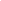 